Мы очень хотим, чтобы не только родители, но и дети посещали сайт нашего детского сада, поэтому я публикую этот несложный тест для детей.Тест«Любишь ли ты мультики?»Посмотрите на фотки из мультиков и решите где какой мультик изображён. 
Посмотрите на фотки из мультиков и решите где какой мультик изображён. 
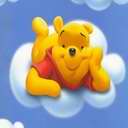 Мишки Гами  Винни-пух  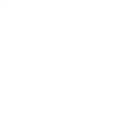 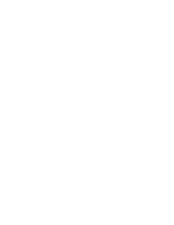  Алладин 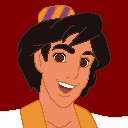 Тёмные воды  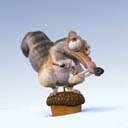 Ледниковый период  Лесная братва  Золушка 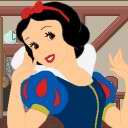 Белоснежка   Сауз 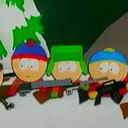 Парк  Суперсемейка   Гринч 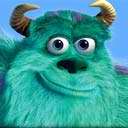 похититель рождества Корпорация монстров   Котопёс 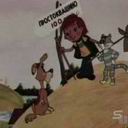 Простоквашино  Мадагаскар 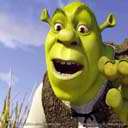 Шрек   Футурама 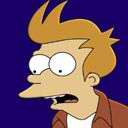 Гриффины   Колобок 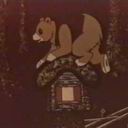 Теремок   Ну 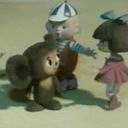 погоди!  Чебурашка  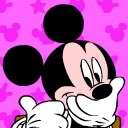 Микки Маус Чиполино  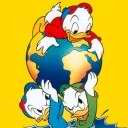 Утиные истории  Чудеса на виражах  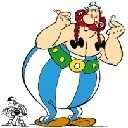 Астерикс и Обеликс  Старски и Хатч  Симпсоны 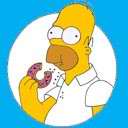 Масяня  Чип и Дэйл 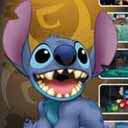 Лило и Стич  